COURSE DETAILED OUTLINESUNDERGRADUATE EDUCATION PROGRAMMajor: Environmental Engineering     Level: UndergraduateGeneral information of the courseName in Vietnamese: Năng lượng tái tạoName in English: Renewable Energy Module: 212547	 Number of credits: 2  Conditions for participating in the course+ Prerequisite: none+ Prior study: Department: Environmental TechnologyDuration: 10 weeksSemester: 2 (second year)The course belongs to the knowledge block:Teaching language:        English     	   Vietnamese  🗹Information of lecturerName: Vu Van QuangPosition, title, degree: Lecturer, M.ScPhone, email: 0983168862, vanquangmt@hcmuaf.edu.vnTime and place of work: Office hours, Department: Environmental TechnologyAddress: Nong Lam University, quarter 6, Linh Trung ward, Thu Duc district, Ho Chi Minh city, VietnamThe main research orientations: Environmental EngineeringInformation about tutors/lecturers who teach together (if any) (full name, phone number, email):  Course description:This course provides students with knowledge of renewable energy forms and an understanding of the environmental impacts of exploiting and using renewable energy sources.Course goals and Expected Learning OutcomesCourse goalsAfter completing the course, students are able to:Knowledge:• Understand renewable energy sources and assess the impact of renewable energy sources on the environment during exploitation and use.• Orientation to use renewable energy forms and their development potential in the future.Skill:• Identify renewable energy sources, think creatively to find clean and green energy sources.• Equip learners with presentation skills, group activities and report writing.Attitude:Responsible.•Respect everyone.The course contributes to the following Output Standards of the training program according to the following levels:        Note:	N: none supportingS: small supportingH: high supportingCourse learning outcomes (according to Bloom measurement scale) :V. Teaching and learning methodsTeaching methodsCombine lectures, slides and videos presentationQ & A (questions and answers)Give teaching materials, homework and assignment Learning methodsE-learning and self-learning (students read the materials and watch video tutorials)Students present assigned topics in class and do the discussionStudents write reports about the assigned topics Tasks of studentsAttendance: Students must attend at least 80% of the class period, ask for permission before being absence Prepare for the lesson: Students do homework and the assignment at home, prepare the presentation slides and questions to participate the discussions in classAttitude: Students actively participate in the discussion, ask questions and answer the questionsEvaluation and grade scaleGrade scale: 10Evaluation plan and weightTable 1. Matrix assesses the course learning outcomes of the module (percentage points according to the academic regulations of NLU)Table 2. Framework of evaluation criteria (Rubric) Class attendance  (10 %)Topic presentation (30%) During the learning process, there will be topics reported, each subject has about 5-8 students to perform. Students who report on the topic will receive a maximum of 3 pointsThi kết thúc môn học (7 điểm)Overall ratingVIII. Textbooks and referencesTextbook: Nguyễn Thế Bảo, 2017. Năng lượng tái tạo và sự phát triển bền vững. NXB ĐH Quốc Gia TP.HCM.Nguyễn Thanh Hào, Nguyễn Huy Bích, 2015. Kỹ thuật Năng lượng tái tạo. NXB ĐH Quốc Gia TP.HCM.TS.Trần Văn Bình, TS.Nguyễn Thế Việt, Lê vi.Nguyên Ngọc, 2011. “Phong Điện Nguồn Năng Lượng Tái Tạo Cho Việt Nam”, NXB Lao Động.TS. Hoàng Dương Hùng, Năng Lượng Mặt Trời Lý Thuyết và Ứng Dụng, 2010. NXB KH-KT  References  [1] Kenedy William.J, “Energy management”, Prentice Hall, Inc 1984.  [2] Janet Ramage. Energy - A GuidebookIX. Detail content of module:X. Hình thức tổ chức dạy học:XI. The requirements of lecturer for the module: Study Ethic: Students are required to attend all class sessions. In case of not being able to attend, a notice must be given (by email, phone call, text message). However, the number of hours absent may not exceed 20% of the total study time. Students who do not complete the tasks in Section V (not participating and reporting on the Topic) will be banned from taking this subject.Others:Classroom, workshop: rooms full of light and ventilationTeaching facilities: classrooms have projectors, micro   	HCMC,  October 1st,  2018NONG LAM UNIVERSITYFACULTY OF ENVIRONMENT AND NATURAL RESOURCESSOCIALIST REPUBLIC OF VIETNAMIndependence - Freedom - HappinessFundamental □Fundamental □Fundamental specialized 🗹Fundamental specialized 🗹Specialized Specialized Mandatory □Optional □Mandatory □Optional 🗹Mandatory Optional ModuleSubject Learning outcomes (PLO) dedication degreeLearning outcomes (PLO) dedication degreeLearning outcomes (PLO) dedication degreeLearning outcomes (PLO) dedication degreeLearning outcomes (PLO) dedication degreeLearning outcomes (PLO) dedication degreeLearning outcomes (PLO) dedication degreeLearning outcomes (PLO) dedication degreeLearning outcomes (PLO) dedication degreeLearning outcomes (PLO) dedication degreeLearning outcomes (PLO) dedication degreeLearning outcomes (PLO) dedication degreeLearning outcomes (PLO) dedication degreeLearning outcomes (PLO) dedication degreeLearning outcomes (PLO) dedication degreeLearning outcomes (PLO) dedication degree212547Renewable Energy01020304050607080910111213141516212547Renewable EnergySSHHSSSSHNSHSSSSSymbolCourse learning outcomes Completing this module, students can implementSymbolKnowledgeKnowledgeKnowledgeCLO1Understanding renewable energy sourcesPLO1, PLO2CLO2Assess the impact of renewable energy sources on the environment in the process of exploitation and usePLO3, PLO4, CLO3Orientation to use renewable energy forms and their development potential in the futurePLO5, PLO6SkillsSkillsSkillsCLO4Know how to coordinate with team members to solve the requested issues, respecting collective opinionsPLO7, PLO8CLO5Collect the necessary data to carry out the required topicsPLO9, PLO11, PLO12Attitude and moral qualitiesAttitude and moral qualitiesAttitude and moral qualitiesCLO6Have a high sense of responsibility and autonomy at workPLO13, PLO14, PLO15, PLO16Course learning outcomesAttendancePresentationFinal exam (70%)Course learning outcomes(10%)(20%)Final exam (70%)CLO1xxCLO2xxCLO3xxCLO4xCLO5xxCLO6xCriteriaPercent (%)Level Level CriteriaPercent (%)ExcellentGoodAveragePoorCriteriaPercent (%)7-10 7-5 5-4 > 4 Class attendance100 Attend <80% of the class period Attend 70-80% of the class period Attend 40-70% of the class period Attend >40% of the class periodCriteriaPercent (%)Level Level CriteriaPercent (%)ExcellentGoodAveragePoorCriteriaPercent (%)32 1 0 Content 30 Fully present the required content on the topic, with additional relevant content contributing to the expansion of knowledgeFull presentation of the required content on the topicInsufficient presentation of the required content on the topicPresenting irrelevant content or content that is too sketchy, does not provide the necessary information.Report form 20 The presentation is clear, easy to understand, and creative. Get comments/questions of interestThe presentation is clear and easy to understand.Presented in a reading form, not generating interest from the audienceThe presentation is too sketchy, the audience cannot understand the contentAnswer the questions 30 Questions are answered fully, clearly, and satisfactorilyAnswer 70% of questions.Answer 25-50% of questions.Can't answer any questionsTeam work 20 Show collaboration among team members clearly. There is division of answers and reports among membersThere is cooperation among team members but it is not obviousThere is no combination of members, one or more members prepare and reportThe report is incomplete and has incorrect content.Exam formsMultiple-choiceNumber of questions70 Exam time60 minScore per questionScore109876543210General assessmentCompleted the course with excellenceCompleting the course wellCompleting the course quite wellCompleting the course with good gradesCompleting the course with average gradeCompleting the course with fair gradeCompleting the courseNot achievedNot achievedNot achievedNot achievedWeekContentLLOsTeaching and  learning activitiesEvaluation  activitiesCLOs1/CHAPTER 1REGENERAL ENERGY OVERVIEW1.1 Situation of energy use and development orientation in Vietnam1.2 The concept of renewable energy1.3 Classification of renewable energy forms1.4 Potential and current status of RE development in VietnamUnderstand and grasp about renewable energy sourcesSlideshow and discussionDiligence  Final exam CLO1, CLO3, CLO62 THEMATICINSTRUCTIONS FOR IMPLEMENTATION OF THE TOPICCollect necessary data to carry out the required topicSlideshow and discussionDiligence  Final exam CLO4, CLO5, CLO63-4CHAPTER 2THERMAL ENERGY2.1 Solar energy2.2 Energy from heat generating processesUnderstanding and grasping about thermal energy sourcesSlideshow and discussionDiligence  Final exam CLO1, CLO2, CLO3, CLO65BCTHEMATIC REPORTSPresent the requested contentPresentation and discussionPresentationCLO4, CLO56
CHAPTER 3ENERGY DYNAMICS3.1. Wind Energy (Wind Power)3.2. Flow Energy (Hydroelectricity)3.3 Ocean Energy Understanding and grasping about kinetic energy sourcesPresentation and discussionDiligence  Final exam CLO1, CLO2, CLO3, CLO67BCTHEMATIC REPORTSPresent the requested contentPresentation and discussionPresentationCLO4, CLO58CHAPTER 4 Chapter 4. BIODENCE4.1 Biomass4.2 Biofuels4.3 BiogasUnderstanding and grasping about bioenergy sourcesPresentation and discussionDiligence  Final exam CLO1, CLO2, CLO3, CLO69BCTHEMATIC REPORTSPresent the requested contentSlideshow and discussionPresentation CLO4, CLO510OTREVIEWReview and synthesize learned knowledgeSlideshow and discussionDiligence  Final exam CLO1, CLO2, CLO3, CLO6ContentCourse management (hours)Course management (hours)Course management (hours)Course management (hours)Course management (hours)Course management (hours)ContentTheoryExerciseDiscussion PracticeSelf-learningCourse management (hours)Chapter 13-36Chapter 26-36Chapter 33-36Chapter 43-312Review3Sum18-123060DeanHead of DeptLecturer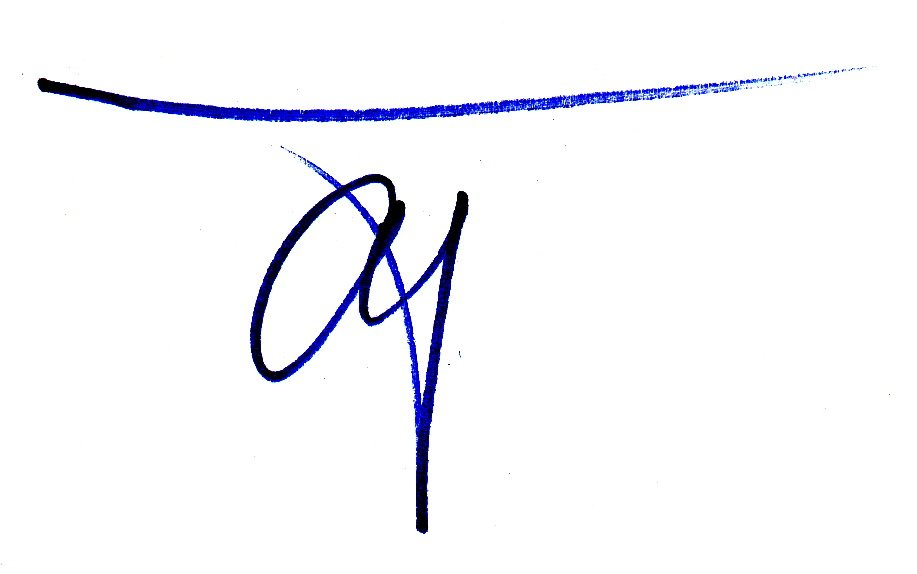 Assoc. Prof. LE QUOC TUAN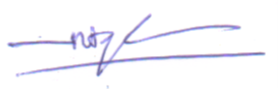 Assoc. Prof. NGUYEN TRI QUANG HUNG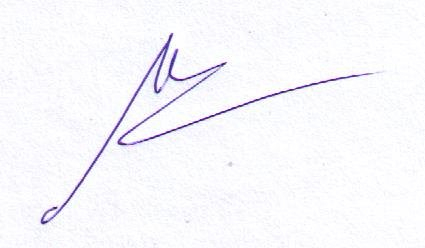 MSc. VU VAN QUANG